Longitudinal Change of Sleep Timing: Association between Chronotype and Longevity in Older AdultsAltug Didikoglu, Asri Maharani, Antony Payton, Neil Pendleton and Maria Merce CanalSupplementary MaterialsFigure S1: Longitudinal project timeline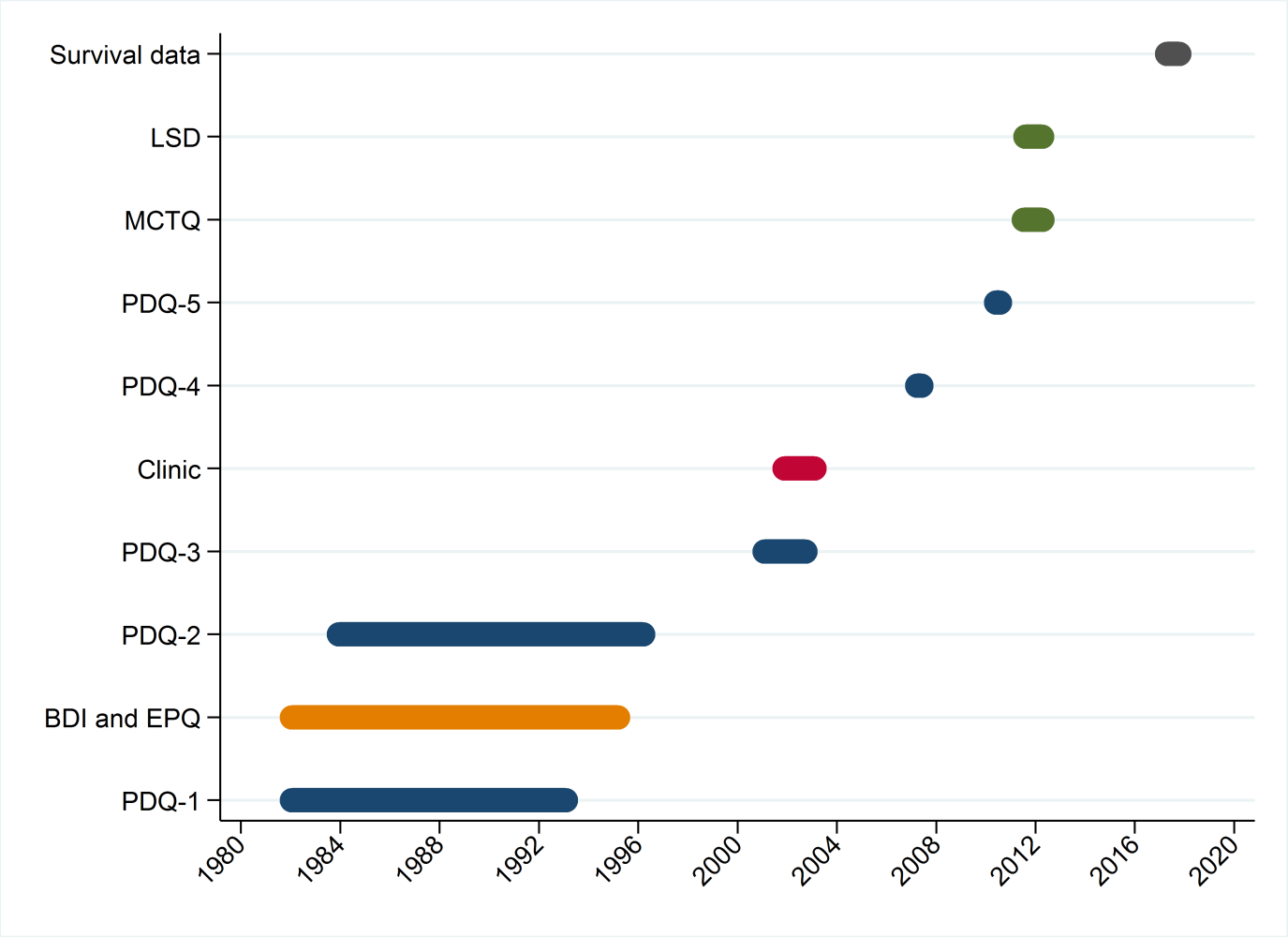 PDQ: Personal Details Questionnaire (blue)BDI: Beck Depression Inventory (orange)EPQ: Eysenck Personality Questionnaire (orange)Clinical data (red)MCTQ: Munich Chronotype Questionnaire (green)LSD: Loughborough Sleep Diary (green)NHS Death Certificates (grey)Table S1: OutliersOutliers were excluded if the data was out of ‘3*interquartile range’ or had coding error.Table S2: Personal Details Questionnaires – Time independent variables Table S3: Personal Details Questionnaires – Time dependent variablesTable S4: Results of the Munich ChronoType QuestionnaireTable S5: Correlation between the MCTQ scores and the PDQ sleep variablesPDQ (Personal Details Questionnaire), MCTQ (Munich Chronotype Questionnaire)Pearson’s correlation; * (p-value < 0.05) ** (p-value < 0.001)Table S6: Correlation between the Loughborough Sleep Diary variables and the PDQ sleep variablesPDQ (Personal Details Questionnaire), LSD (Loughborough Sleep Diary)Pearson’s correlation; * (p-value < 0.05) ** (p-value < 0.001)Table S7. Latent class analysis for sleep midpoint (1 – 5 class models)Figure S2: Change of midsleep time across age for different test season groups in unemployed subgroup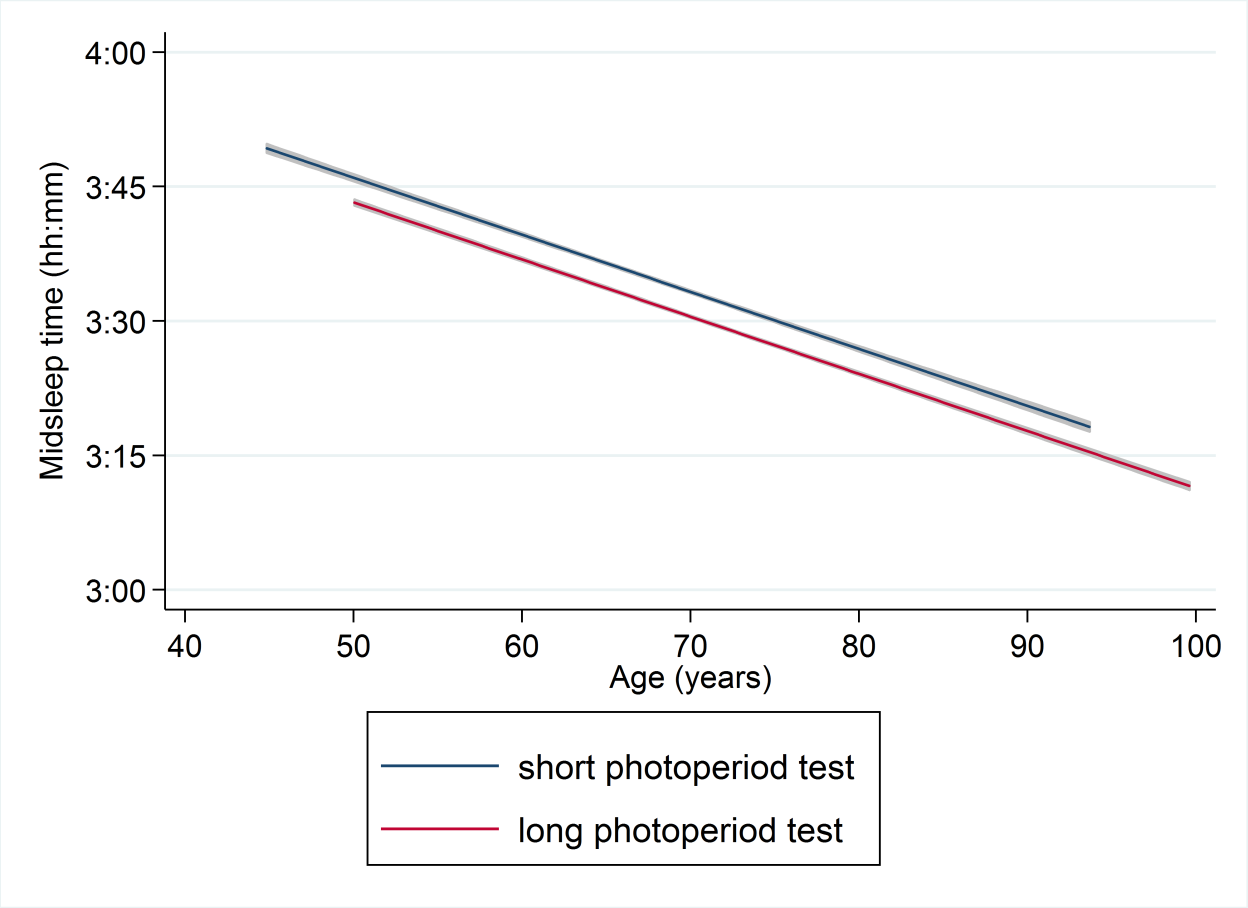 Change of midsleep point across age for different test season groups. The graph includes the unemployed/retired/housewife participants. The blue line represents chronotype of participants whose tests were performed in short photoperiod season. The red line represents chronotype of participants with long photoperiod test season. Fit lines produced by linear mixed models (covariates: sex, working status, marital status, social class, education level, sleep medication, subjective health rating, test season, birth season, sleep duration, smoking, alcohol drinking).Table S8: Latent class analysis for sleep midpointTable S9: Comparison of daily habits between chronotype latent classesData collected in the first wave. Bivariate comparisons using ANOVA for continuous variable (means reported in the table), Chi-squared test for categorical variables (frequencies reported).Table S10. Depression and chronotype clustersFigure S3: Sensitivity analysis for clinical investigation subgroup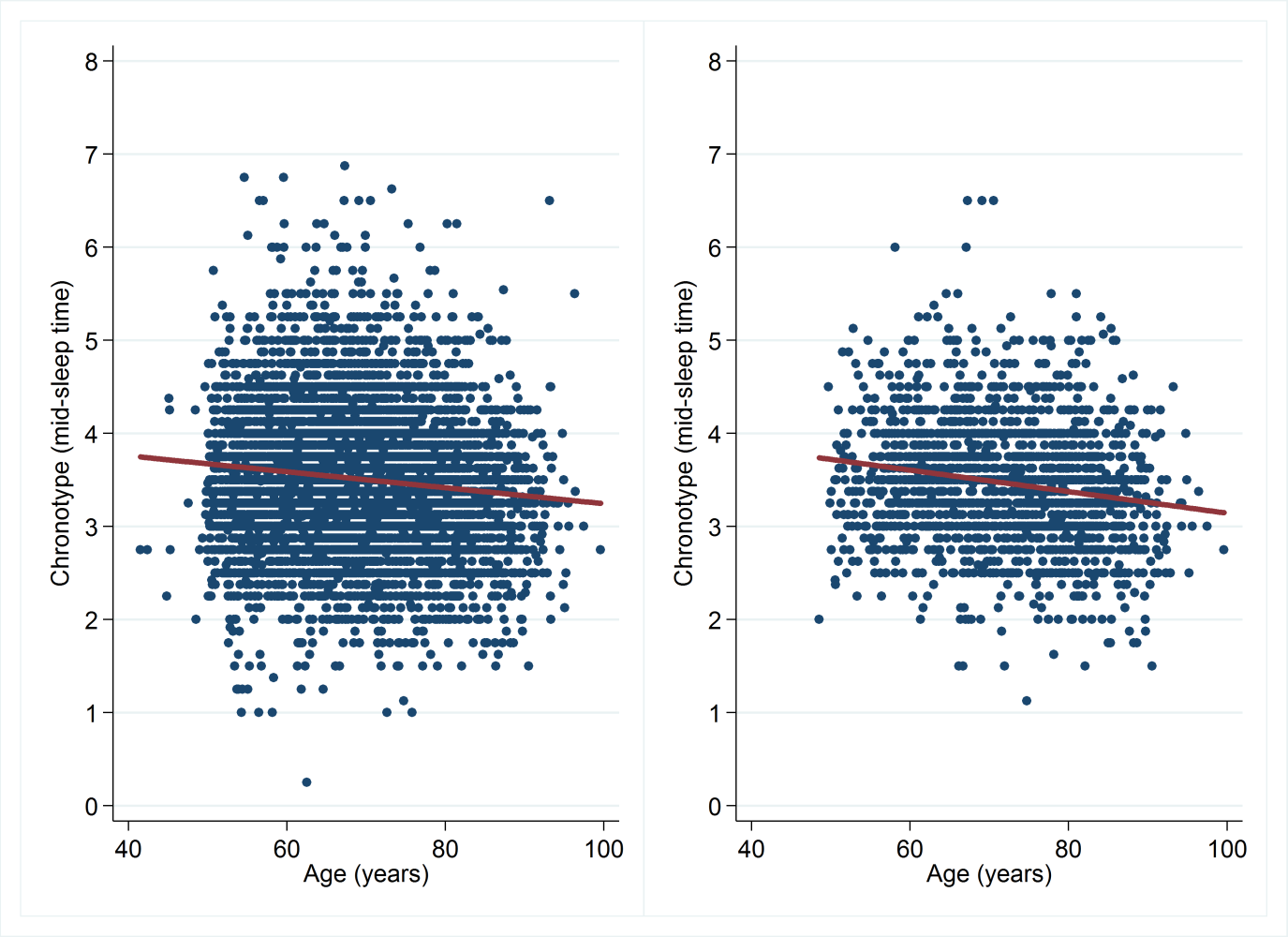 The first graph includes all participants. The second graph shows the longitudinal decline of the chronotype for individuals who attended clinical investigation. Blue dots show all available chronotype data. Red lines are fit lines produced by linear mixed models (covariates: sex, working status, marital status, social class, education level, sleep medication, subjective health rating, test season, birth season, sleep duration, smoking, alcohol drinking). The first model: Slope of the fit line is -0.010, p<0.001 (number of participants=5284, number of available data=9260, Wald(24)=564.40, p<0.001). The second model: Slope of the fit line is -0.012, p<0.001 (number of participants=544, number of available data=1898, Wald(24)=227.27, p<0.001).Table S11. Results of clinic investigationTable S12: Results of logistic regression analysis for high blood pressure risk, high blood sugar risk, obesity risk and high cholesterol riskTable S13: Life table of the cohortFigure S4: Survival graph of the whole cohort during the follow-up years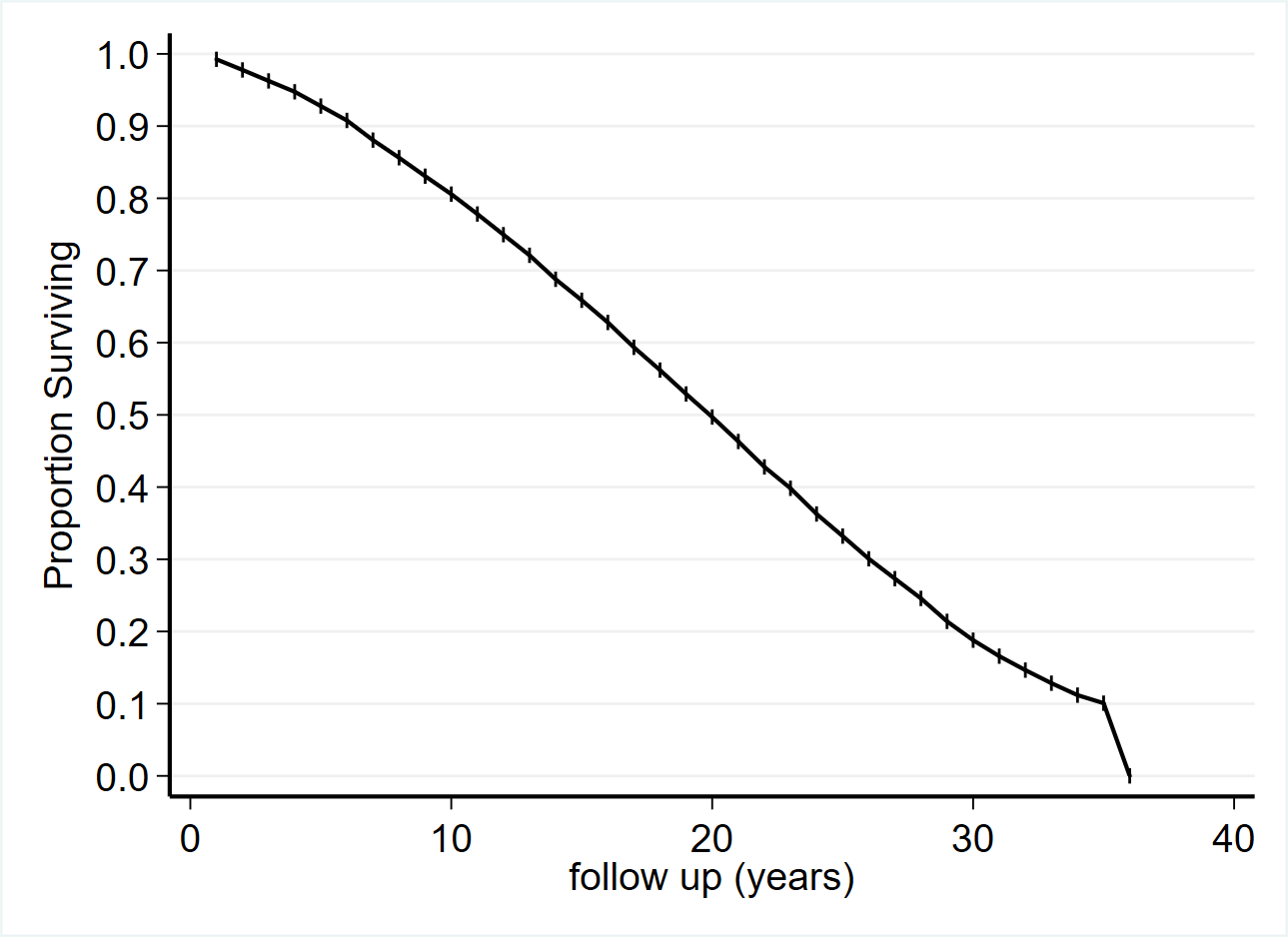 Table S14: Life table of the morning clusterTable S15: Life table of the intermediate chronotype clusterTable S16: Life table of the evening clusterGetting up (n=10,459)Going to bed (n=10,376)Sleep duration (n=10,300)4:30-11:00 (n=9)19:00-3:00 (n=9)2.5-12 (n=20)12.5011.504.254.00 X 43.502.5018 X 34.543.753.5 X 320.002.00 X 131.501.00 X 5wave-1wave-1size(n)freq.(%)sexsex6371*male191730.09female445469.91social classsocial class5893*professional occupations2894.90intermediate occupations200033.94skilled non-manual occupations168628.61skilled manual occupations139623.69partly skilled occupations4687.94unskilled occupations540.92education leveleducation level5744*pre-primary education00.00primary education00.00lower secondary education231340.27upper secondary education104818.25post secondary non-tertiary education116320.25tertiary education first stage119520.80tertiary education second stage250.44birth seasonbirth season6369short day length314249.33long day length322750.67* ( χ2 goodness of fit test p-value < 0.05)* ( χ2 goodness of fit test p-value < 0.05)wave-1wave-1wave-2wave-2wave-3wave-3wave-4wave-4wave-5wave-5attendance (n)6375637531763176624624751751575575size(n)mean±SDsize(n)mean±SDsize(n)mean±SDsize(n)mean±SDsize(n)mean±SDage (years)age (years)635565.19±7.45315067.87±6.8262176.23±5.7075080.56±5.3457282.88±5.20size(n)freq.(%)size(n)freq.(%)size(n)freq.(%)size(n)freq.(%)size(n)freq.(%)marital statusmarital status5692*2945*579*745570single, widowed, divorced, separated236541.55125442.5825243.5237650.4729852.28married, living with someone332758.45169157.4232756.4836949.5327247.72working statusworking status5651*2935*579*743*565*unemployed, housewife, retired475684.16255286.9554594.1365387.8948585.84employed89515.8438313.05345.879012.118014.16smokingsmoking5669*2952*574*745*564*no466182.22252085.3754394.6072096.6454296.10yes100817.7843214.63315.40253.36223.90alcohol drinkingalcohol drinking5444*2903*558*735*559*no102518.83100234.5212522.4021529.2517631.48less than once in a day390971.80162856.0838268.4638251.9729051.88once in a day or more5109.372739.40519.1413818.789316.64current healthcurrent health5659*2899*578*734*562*very bad270.48100.3400.0040.5440.71bad1652.92702.41152.60405.45284.98fair141825.0695032.7714024.2223532.0218733.27good264246.69138047.6031253.9834647.1424142.88very good140724.8648916.8711119.2010914.8510218.15usage of sleep medicationusage of sleep medication5635*2978*575*716*558*no495487.91264288.7253392.7067293.8552594.09yes68112.0933611.28427.30446.15335.91test seasontest season6358*3150*621*751572short day length366157.58124439.4945372.9500.0000.00long day length269742.42190660.5116827.05751100.00572100.00* ( χ2 goodness of fit test p-value < 0.05)* ( χ2 goodness of fit test p-value < 0.05)Munich ChronoType Questionnaire (MCTQ)Munich ChronoType Questionnaire (MCTQ)Munich ChronoType Questionnaire (MCTQ)Munich ChronoType Questionnaire (MCTQ)Sample size(n)mean±SDage45083.63±5.11MCTQmidsleep in weekdays3943:21±00:47midsleep in free days (corrected)3823:24±00:46PDQ (wave-5)MCTQstatisticsget up timewake weekdays0.57**wake free days0.57**go bed timesleep onset weekdays0.63**sleep onset free days0.62**midsleepmidsleep in free days (corrected)0.70**PDQ (wave-5)LSDstatisticsget up timeLSD average get up time0.80**get up timeLSD average wake time0.60**go bed timeLSD average go to bed time0.79**go bed timeLSD average sleep onset time0.62**ModelBICΔBICProportion of classesProportion of classesProportion of classesProportion of classesProportion of classesMean probability of belonging to clusterMean probability of belonging to clusterMean probability of belonging to clusterMean probability of belonging to clusterMean probability of belonging to cluster1-class 18181.381.0012-class16822.71-1358.670.380.620.850.883-class15713.07-1109.640.540.310.160.810.880.874-class15206.41-506.6520.070.390.200.340.880.770.870.815-class15116.09-90.32780.350.060.100.190.310.760.870.850.710.81chronotype clusterschronotype clusterschronotype clustersM.E.I.sample sizesample size16318422874constantconstant*3.474.604.25ageage-0.008-0.004-0.009variancevariance*0.200.310.11covariatescovariates(regression coefficients)(regression coefficients)(regression coefficients)gendergenderfemale-0.01-0.030.04birth seasonbirth season*long daylength0.05-0.080.03test seasontest season*long daylength0.09-0.110.02social class (ref.: professional)social class (ref.: professional)intermediate occupations-0.08-0.120.20skilled non-manual occupations-0.08-0.150.23skilled manual occupations-0.110.050.05partly skilled occupations0.020.05-0.08unskilled occupations0.220.52-0.75education level (ref.: lower secondary)education level (ref.: lower secondary)*upper-secondary education-0.410.82-0.41post-secondary non-tertiary education-0.540.82-0.28tertiary education first stage-0.250.59-0.34tertiary education second stage1.57-2.851.28working statusworking status*employed0.31-0.12-0.19marital statusmarital status*married, living with someone-0.02-0.110.13smokingsmoking*non-smoking0.10-0.250.15alcohol drinking (ref.: not drinking)alcohol drinking (ref.: not drinking)*less than once in a day-0.06-0.080.14once in a day or more-0.230.34-0.11current health (ref.: very bad)current health (ref.: very bad)*Bad0.020.02-0.04Fair-0.11-0.050.15Good-0.08-0.260.34Very good0.08-0.230.15usage of sleep medicationusage of sleep medication*not using0.06-0.110.05Number of cases=5347, number of replications=9440, log-likelihood=-7620.47, BIC= 15713.07, AIC= 15350.93M. (morning-type, earlier sleep midpoint), E. (evening-type, later sleep midpoint), I. (intermediate sleep midpoint)* (Wald test p-value < 0.05)Number of cases=5347, number of replications=9440, log-likelihood=-7620.47, BIC= 15713.07, AIC= 15350.93M. (morning-type, earlier sleep midpoint), E. (evening-type, later sleep midpoint), I. (intermediate sleep midpoint)* (Wald test p-value < 0.05)Number of cases=5347, number of replications=9440, log-likelihood=-7620.47, BIC= 15713.07, AIC= 15350.93M. (morning-type, earlier sleep midpoint), E. (evening-type, later sleep midpoint), I. (intermediate sleep midpoint)* (Wald test p-value < 0.05)Number of cases=5347, number of replications=9440, log-likelihood=-7620.47, BIC= 15713.07, AIC= 15350.93M. (morning-type, earlier sleep midpoint), E. (evening-type, later sleep midpoint), I. (intermediate sleep midpoint)* (Wald test p-value < 0.05)Number of cases=5347, number of replications=9440, log-likelihood=-7620.47, BIC= 15713.07, AIC= 15350.93M. (morning-type, earlier sleep midpoint), E. (evening-type, later sleep midpoint), I. (intermediate sleep midpoint)* (Wald test p-value < 0.05)Number of cases=5347, number of replications=9440, log-likelihood=-7620.47, BIC= 15713.07, AIC= 15350.93M. (morning-type, earlier sleep midpoint), E. (evening-type, later sleep midpoint), I. (intermediate sleep midpoint)* (Wald test p-value < 0.05)Morning-typeMorning-typeIntermediateEvening-typep-valueSample size163128742874842Eysenck personality score     Extraversion personality11.2611.5411.5411.950.038     Neuroticism personality10.3710.4010.4010.640.617     Psychoticism personality  1.821.67   1.67   2.23  0.000Number of children1.931.871.871.870.350Number of people in household1.901.851.851.820.074Main occupation     Managers, directors and senior official11.3412.0612.0611.990.765     Professional19.4517.4917.4914.870.017     Associate professional and technical19.2718.8618.8617.150.425     Administrative and secretarial23.2326.3926.3929.380.003     Skilled trades5.395.895.896.120.710     Caring, leisure and other service3.973.653.654.560.479     Sales and customer service4.46   6.036.033.960.016     Process, plant and machine operatives4.524.314.316.590.021     Elementary8.36   5.33  5.33  5.400.000Further education (yes)49.5649.2949.2951.460.544Total education years (years)13.7713.4913.4913.430.014General health and depression     Number of medication taken in a day0.810.880.881.030.000     Beck Depression Inventory score7.787.237.238.000.001     Mild to severe depression (yes)29.7626.5926.5931.840.007Have you ever smoked (yes)59.3463.43   63.43   73.170.000How many years did you smoked (years)15.0316.6916.6923.050.000Have you ever drink alcohol (yes)81.6888.05  88.05  88.570.000Total daily difficulty score (0-12)1.221.151.151.670.000     Difficulty doing household tasks (no)82.3583.6583.6573.780.000     Difficulty doing thing around house (no)84.3885.1285.1277.510.000     Difficulty bathing self (no)95.0995.4495.4492.590.005     Difficulty household cleaning (no)81.4682.50  82.50  75.930.000     Difficulty doing laundry (no)92.3993.30  93.30  88.900.000     Difficulty preparing meals (no)95.03  96.1996.1994.480.063     Difficulty dressing (no)97.0697.5097.5094.710.000     Difficulty climbing stairs (no)78.7680.7580.7571.910.000     Difficulty going outdoors (no)95.7895.48  95.48  92.960.006     Difficulty cutting toenails (no)77.71   77.19  77.19  71.130.001     Difficulty getting about locally (no)93.13   93.5593.5588.860.000     Difficulty travelling long distances (no)87.4788.1588.1584.430.022Daily activities     Activity: Resting, napping (hours per month)120.77131.98131.98145.360.000     Activity: Requiring little physical effort (hpm)70.8868.2968.2973.360.007     Activity: Non-strenuous hobbies (hpm)25.2324.9724.9724.670.938     Activity: Personal care/cooking and eating (hpm)81.0884.2584.2581.600.032     Activity: Light housework/gardening (hpm)36.4837.3837.3837.280.561     Activity: Heavy housework/gardening (hpm)24.5324.7624.7622.270.055     Activity: Outings (hpm)41.5539.5739.5738.770.147     Activity: Visiting friends and relatives (hpm)29.9332.0732.0730.500.212     Activity: Using public transport (hpm)12.8912.4912.4913.070.747     Activity: Driving a car (hpm)13.4512.4912.4912.080.294     Activity: Socializing and entertaining (hpm)27.4530.6130.6133.910.000     Activity: Going on holiday (weeks per year)2.392.692.692.430.011     Activity: Light exercise (hpm)25.7926.8326.8324.310.073     Activity: Strenuous exercise (hpm)3.722.832.832.720.004     Doing exercise (yes) 83.3185.52   85.52   78.470.000Do you keep any pets (yes)29.1525.11   25.11   30.460.001Meal times and sleep     Getting up time (hh:mm)7:108:008:008:410.000     Going to bed time (hh:mm)22:3923:1823:1800:140.000     Sleep duration (hours)6.957.037.036.860.001     How many times do you wake during night1.381.361.361.320.541     Do you have sleeping difficulty (yes)31.6335.0335.0343.010.000     Breakfast time (hh:mm)7:528:318:319:090.000     Lunch time (hh:mm)12:3112:3912:3912:550.000     Dinner time (hh:mm)17:4917:5017:5018:070.000BDI scoreBDI scoreConstantConstantConstantConstant12.52[9.44/15.59]**12.52[9.44/15.59]**Chronotype latent classes (ref.: morning-type)Chronotype latent classes (ref.: morning-type)Chronotype latent classes (ref.: morning-type)Chronotype latent classes (ref.: morning-type)intermediateintermediateintermediate-0.39[-0.75/-0.03]*-0.39[-0.75/-0.03]*eveningeveningevening-0.18[-0.67/0.30]-0.18[-0.67/0.30]GenderGenderGenderGenderfemalefemalefemale1.26[0.88/1.64]**1.26[0.88/1.64]**AgeAgeAgeAge-0.01[-0.04/0.01]-0.01[-0.04/0.01]Birth seasonBirth seasonBirth seasonBirth seasonlong photoperiodlong photoperiodlong photoperiod-0.07[-0.38/0.24]-0.07[-0.38/0.24]Test seasonTest seasonTest seasonTest seasonlong photoperiodlong photoperiodlong photoperiod-0.28[-0.59/0.04]-0.28[-0.59/0.04]Social class (ref.: professional)Social class (ref.: professional)Social class (ref.: professional)Social class (ref.: professional)intermediate occupationsintermediate occupationsintermediate occupations0.13[-0.63/0.90]0.13[-0.63/0.90]skilled non-manual occupationsskilled non-manual occupationsskilled non-manual occupations0.88[0.03/1.74]*0.88[0.03/1.74]*skilled manual occupationsskilled manual occupationsskilled manual occupations0.63[-0.22/1.49]0.63[-0.22/1.49]partly skilled occupationspartly skilled occupationspartly skilled occupations0.88[-0.12/1.89]0.88[-0.12/1.89]unskilled occupationsunskilled occupationsunskilled occupations2.78[0.80/4.76]*2.78[0.80/4.76]*Education level (ref.: lower secondary)Education level (ref.: lower secondary)Education level (ref.: lower secondary)Education level (ref.: lower secondary)upper-secondary educationupper-secondary educationupper-secondary education-0.43[-0.88/0.02]-0.43[-0.88/0.02]post-secondary non-tertiary edu.post-secondary non-tertiary edu.post-secondary non-tertiary edu.-0.59[-1.03/-0.14]*-0.59[-1.03/-0.14]*tertiary education first stagetertiary education first stagetertiary education first stage-0.62[-1.14/-0.09]*-0.62[-1.14/-0.09]*tertiary education second stagetertiary education second stagetertiary education second stage1.18[-1.13/3.48]1.18[-1.13/3.48]Working statusWorking statusWorking statusWorking statusemployedemployedemployed0.33[-0.14/0.80]0.33[-0.14/0.80]Marital statusMarital statusMarital statusMarital statusmarried, living with someonemarried, living with someonemarried, living with someone-0.88[-1.22/-0.54]**-0.88[-1.22/-0.54]**General health rating (ref.: very bad)General health rating (ref.: very bad)General health rating (ref.: very bad)General health rating (ref.: very bad)BadBadBad1.14[-1.48/3.76]1.14[-1.48/3.76]FairFairFair-2.07[-4.53/0.40]-2.07[-4.53/0.40]GoodGoodGood-4.90[-7.36/-2.45]**-4.90[-7.36/-2.45]**Very goodVery goodVery good-6.53[-9.00/-4.07]**-6.53[-9.00/-4.07]**Results were reported as regression coefficient [95% Confidence interval]. Ref.: Reference variable. BDI: Beck Depression InventoryLinear regression, number of observations= 4774, F(21,4752)=38.53, p-value<0.001, R-squared=0.146* (regression p-value < 0.05), ** (regression p-value < 0.001)Results were reported as regression coefficient [95% Confidence interval]. Ref.: Reference variable. BDI: Beck Depression InventoryLinear regression, number of observations= 4774, F(21,4752)=38.53, p-value<0.001, R-squared=0.146* (regression p-value < 0.05), ** (regression p-value < 0.001)Results were reported as regression coefficient [95% Confidence interval]. Ref.: Reference variable. BDI: Beck Depression InventoryLinear regression, number of observations= 4774, F(21,4752)=38.53, p-value<0.001, R-squared=0.146* (regression p-value < 0.05), ** (regression p-value < 0.001)Results were reported as regression coefficient [95% Confidence interval]. Ref.: Reference variable. BDI: Beck Depression InventoryLinear regression, number of observations= 4774, F(21,4752)=38.53, p-value<0.001, R-squared=0.146* (regression p-value < 0.05), ** (regression p-value < 0.001)Results were reported as regression coefficient [95% Confidence interval]. Ref.: Reference variable. BDI: Beck Depression InventoryLinear regression, number of observations= 4774, F(21,4752)=38.53, p-value<0.001, R-squared=0.146* (regression p-value < 0.05), ** (regression p-value < 0.001)Results were reported as regression coefficient [95% Confidence interval]. Ref.: Reference variable. BDI: Beck Depression InventoryLinear regression, number of observations= 4774, F(21,4752)=38.53, p-value<0.001, R-squared=0.146* (regression p-value < 0.05), ** (regression p-value < 0.001)Morning-typeIntermediateIntermediateEvening-typeNo depressionNo depression70.24%73.41%73.41%68.16%Mild to moderateMild to moderate22.96%22.22%22.22%25.63%Moderate to severeModerate to severe5.50%3.53%3.53%5.68%SevereSevere1.29%0.84%0.84%0.53%Chi2(6)=20.51, p=0.002Chi2(6)=20.51, p=0.002Chi2(6)=20.51, p=0.002Chi2(6)=20.51, p=0.002Chi2(6)=20.51, p=0.002Chi2(6)=20.51, p=0.002Sample size555Age76.16±5.51mean±SDsystolic blood pressure [mmHg]155.63±22.16diastolic blood pressure [mmHg]81.58±11.59heart rate74.69±12.53weight [kg]68.90±13.11body mass index [kg/m2]26.09±4.13waist circumferences [cm]86.11±11.92glycosylated haemoglobin (HbA1c) [%]5.49±0.59total cholesterol [mmol/L]5.63±1.12high-density lipoprotein cholesterol [mmol/L]1.56±0.46total cholesterol/HDL3.83±1.07High blood pressure (a)High blood sugar (b)Obesity (c)High 
cholesterol (d)constant0.02[0.00/0.38]*0.03[0.00/8.81]1.74[0.15/19.96]28.69[0.96/853.17]age1.06[1.02/1.10]*1.01[0.94/1.08]0.99[0.96/1.03]0.97[0.93/1.01]gender (female) 1.12[0.73/1.73]0.92[0.40/2.12]0.90[0.62/1.31]1.29[0.78/2.12]chronotype cluster
(ref: morning-type)     intermediate1.52[0.98/2.35]1.09[0.42/2.86]1.14[0.78/1.67]1.61[0.96/2.71]     evening-type1.88[1.02/3.47]*2.11[0.71/6.30]1.21[0.73/2.02]1.59[0.77/3.31]Presented as odds ratio[95%CI]* (regression p-value < 0.05), ** (regression p-value < 0.001)a. Logistic regression; number of observation=529; likelihood-ratio chi-squared(4)=16.26, p=0.0027; pseudo R-squared=0.027b. Logistic regression; number of observation=443; likelihood-ratio chi-squared(4)=2.15, p=0.71; pseudo R-squared=0.011c. Logistic regression; number of observation=531; likelihood-ratio chi-squared(4)=1.13, p=0.89; pseudo R-squared=0.002d. Logistic regression; number of observation=445; likelihood-ratio chi-squared(4)=5.90, p=0.21; pseudo R-squared=0.014Presented as odds ratio[95%CI]* (regression p-value < 0.05), ** (regression p-value < 0.001)a. Logistic regression; number of observation=529; likelihood-ratio chi-squared(4)=16.26, p=0.0027; pseudo R-squared=0.027b. Logistic regression; number of observation=443; likelihood-ratio chi-squared(4)=2.15, p=0.71; pseudo R-squared=0.011c. Logistic regression; number of observation=531; likelihood-ratio chi-squared(4)=1.13, p=0.89; pseudo R-squared=0.002d. Logistic regression; number of observation=445; likelihood-ratio chi-squared(4)=5.90, p=0.21; pseudo R-squared=0.014Presented as odds ratio[95%CI]* (regression p-value < 0.05), ** (regression p-value < 0.001)a. Logistic regression; number of observation=529; likelihood-ratio chi-squared(4)=16.26, p=0.0027; pseudo R-squared=0.027b. Logistic regression; number of observation=443; likelihood-ratio chi-squared(4)=2.15, p=0.71; pseudo R-squared=0.011c. Logistic regression; number of observation=531; likelihood-ratio chi-squared(4)=1.13, p=0.89; pseudo R-squared=0.002d. Logistic regression; number of observation=445; likelihood-ratio chi-squared(4)=5.90, p=0.21; pseudo R-squared=0.014Presented as odds ratio[95%CI]* (regression p-value < 0.05), ** (regression p-value < 0.001)a. Logistic regression; number of observation=529; likelihood-ratio chi-squared(4)=16.26, p=0.0027; pseudo R-squared=0.027b. Logistic regression; number of observation=443; likelihood-ratio chi-squared(4)=2.15, p=0.71; pseudo R-squared=0.011c. Logistic regression; number of observation=531; likelihood-ratio chi-squared(4)=1.13, p=0.89; pseudo R-squared=0.002d. Logistic regression; number of observation=445; likelihood-ratio chi-squared(4)=5.90, p=0.21; pseudo R-squared=0.014Presented as odds ratio[95%CI]* (regression p-value < 0.05), ** (regression p-value < 0.001)a. Logistic regression; number of observation=529; likelihood-ratio chi-squared(4)=16.26, p=0.0027; pseudo R-squared=0.027b. Logistic regression; number of observation=443; likelihood-ratio chi-squared(4)=2.15, p=0.71; pseudo R-squared=0.011c. Logistic regression; number of observation=531; likelihood-ratio chi-squared(4)=1.13, p=0.89; pseudo R-squared=0.002d. Logistic regression; number of observation=445; likelihood-ratio chi-squared(4)=5.90, p=0.21; pseudo R-squared=0.014yearnumber at startdeathswithdrawnsurvivalstd.error[95% conf. int.][95% conf. int.]0     159874500.99250.00110.9899    0.99440.9899    0.99441     259428800.97780.00190.9737    0.98120.9737    0.98122     358549100.96260.00250.9575    0.96710.9575    0.96713     457639000.94760.00290.9416    0.95290.9416    0.95294     5567311900.92770.00330.9208    0.93400.9208    0.93405     6555411900.90780.00370.9002    0.91490.9002    0.91496     7543516300.88060.00420.8721    0.88850.8721    0.88857     8527214600.85620.00450.8470    0.86480.8470    0.86488     9512615300.83060.00480.8209    0.83990.8209    0.83999    10497314900.80570.00510.7955    0.81550.7955    0.815510    11482416500.77820.00540.7674    0.78850.7674    0.788511    12465917100.74960.00560.7385    0.76040.7385    0.760412    13448817100.72110.00580.7095    0.73220.7095    0.732213    14431719900.68780.0060.6759    0.69940.6759    0.699414    15411817400.65880.00610.6466    0.67060.6466    0.670615    16394418400.6280.00620.6156    0.64010.6156    0.640116    17376020600.59360.00630.5811    0.60590.5811    0.605917    18355418900.56210.00640.5494    0.57450.5494    0.574518    19336519800.5290.00650.5163    0.54150.5163    0.541519    20316719100.49710.00650.4843    0.50970.4843    0.509720    21297620300.46320.00640.4505    0.47570.4505    0.475721    22277321100.42790.00640.4154    0.44040.4154    0.440422    23256217700.39840.00630.3859    0.41070.3859    0.410723    24238521300.36280.00620.3506    0.37500.3506    0.375024    252172183170.33210.00610.3202    0.34410.3202    0.344125    261972185320.30070.00590.2891    0.31240.2891    0.312426    271755158580.27320.00580.2619    0.28450.2619    0.284527    2815391451790.24580.00560.2349    0.25690.2349    0.256928    2912151461730.2140.00550.2034    0.22490.2034    0.224929    30896105670.1880.00540.1776    0.19860.1776    0.198630    3172484200.16590.00530.1557    0.17630.1557    0.176331    32620641430.14650.00520.1365    0.15680.1365    0.156832    33413372270.12840.00530.1182    0.13900.1182    0.139033    3414918180.11190.00590.1007    0.12380.1007    0.123834    3511361060.10070.00680.0878    0.11460.0878    0.114635    361100yearnumber at startdeathswithdrawnsurvivalstd.error[95% conf. int.]0     11569800.99490.00180.9898    0.99741     215611800.98340.00320.9758    0.98872     315431500.97390.0040.9647    0.98073     415281400.96490.00460.9546    0.97304     515141700.95410.00530.9425    0.96345     614972900.93560.00620.9223    0.94676     714683700.9120.00720.8969    0.92507     814313700.88850.00790.8718    0.90318     913943300.86740.00860.8496    0.88339    1013614000.84190.00920.8229    0.859110    1113213500.81960.00970.7997    0.837811    1212864300.79220.01020.7713    0.811512    1312434200.76550.01070.7437    0.785613    1412013700.74190.0110.7195    0.762814    1511644200.71510.01140.6921    0.736815    1611224200.68830.01170.6648    0.710616    1710805800.65140.0120.6272    0.674417    1810224500.62270.01220.5982    0.646218    199774600.59340.01240.5686    0.617219    209315600.55770.01250.5327    0.581920    218755500.52260.01260.4976    0.547021    228205500.48760.01260.4626    0.512022    237654200.46080.01260.4360    0.485323    247235500.42570.01250.4012    0.450124    256684130.39960.01240.3753    0.423725    2662451100.36660.01220.3428    0.390526    2756346180.33620.0120.3128    0.359727    2849939620.30820.01180.2852    0.331428    2939839490.2760.01160.2535    0.299029    3031035170.2440.01150.2218    0.266730    312582480.22090.01130.1991    0.243431    3222615460.20460.01120.1830    0.227032    3316511930.18560.01160.1635    0.208833    3461660.16640.01270.1423    0.192234    35491470.15990.01380.1339    0.187935    361100yearnumber at startdeathswithdrawnsurvivalstd.error[95% conf. int.][95% conf. int.]0     128082000.99290.00160.9890.99541     227883500.98040.00260.97460.98492     327533600.96760.00330.96030.97353     427174400.95190.0040.94330.95924     526735500.93230.00470.92240.9415     626185400.91310.00530.90210.92296     725647100.88780.0060.87560.89897     824936600.86430.00650.85110.87658     924277400.8380.0070.82380.85119    1023536100.81620.00730.80140.830110    1122927600.78920.00770.77360.803811    1222167800.76140.0080.74520.776712    1321387800.73360.00830.71690.749613    1420609500.69980.00860.68250.716414    1519658600.66920.00890.65140.686215    16187910900.63030.00910.61220.647916    1717709500.59650.00930.57810.614417    1816757900.56840.00930.54980.586518    1915969700.53380.00940.51520.552119    2014998700.50280.00940.48420.521220    2114129800.46790.00940.44940.486321    22131410200.43160.00930.41320.449922    2312128500.40140.00930.38320.419423    2411279500.36750.00910.34970.385324    2510329890.33250.00890.31510.349925    2692592200.2990.00870.28220.316126    2781367260.2740.00850.25750.290727    2872076780.24340.00820.22750.259628    2956681910.20550.00790.19020.221329    3039448370.17930.00780.16430.194830    313094290.15450.00760.140.169731    3225835590.13090.00740.11680.145832    3316419850.11040.00760.09610.125833    34608100.09430.00830.07880.111534    35425370.07430.01030.05570.0962yearnumber at startdeathswithdrawnsurvivalstd.error[95% conf. int.][95% conf. int.]0     1820600.99270.0030.98380.99671     2814800.98290.00450.97130.98992     38061200.96830.00610.95380.97833     47941500.950.00760.93270.96294     57792700.91710.00960.8960.9345     6752900.90610.01020.8840.92426     77432900.87070.01170.84580.89197     87142000.84630.01260.81980.86938     96942100.82070.01340.79270.84539    106732600.7890.01420.75950.815410    116473300.74880.01510.71760.77711    126142600.71710.01570.68490.746612    135882500.68660.01620.65360.717113    145633600.64270.01670.60880.674414    155272000.61830.0170.58410.650615    165071200.60370.01710.56930.636216    174952200.57680.01730.54220.609817    184733300.53660.01740.50180.5718    194403200.49760.01750.46290.531219    204082800.46340.01740.42890.497120    213803000.42680.01730.39280.460421    223502600.39510.01710.36160.428422    233243300.35490.01670.32220.387623    242913300.31460.01620.28310.346624    252581950.29120.01590.26050.322625    262342410.26130.01540.23170.291826    272092830.2260.01470.19790.255427    2817813190.20860.01430.18130.237328    2914615170.18580.01390.15940.213929    301141850.15580.01330.13080.18330    31911300.13360.01280.10970.159831    32788290.11680.01250.09370.142532    33414300.09880.01340.07450.12733    347210.06840.02010.03590.11534    354040.06840.02010.03590.115